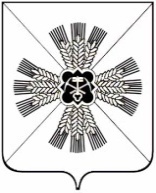 РОССИЙСКАЯ ФЕДЕРАЦИЯКЕМЕРОВСКАЯ ОБЛАСТЬ ПРОМЫШЛЕННОВСКИЙ МУНИЦИПАЛЬНЫЙ РАЙОН АДМИНИСТРАЦИЯ ПРОМЫШЛЕННОВСКОГО МУНИЦИПАЛЬНОГО РАЙОНАПОСТАНОВЛЕНИЕот 01.10.2013 1661-ПО внесении изменений в постановление администрации Промышленновского муниципального района от 21.03.2011 363-П «О введении новых систем оплаты труда работников муниципальных образовательных учреждений Промышленновского района и утверждении положения «Об оплате труда работников муниципальных образовательных учреждений Промышленновского района»В целях приведения в соответствие с действующим законодательством и в соответствии с постановлением Коллегии Администрации Кемеровской области от 16.07.2013г. 303 «О внесении изменений в постановление Коллегии Администрации Кемеровской области от 25.03.2011 120 «О введении новой системы оплаты труда для работников государственных образовательных учреждений Кемеровской области» (в редакции постановлений Коллегии Администрации Кемеровской области от 05.05.2012 161, от 23.10.2012 442, от 12.02.2013 48) (далее – Примерное положение) постановляет:Внести в Примерное положение об оплате труда работников муниципальных образовательных учреждений Промышленновского муниципального района, утвержденное постановлением администрации Промышленновского муниципального района от 21.03.2011 363-П (в редакции постановления администрации Промышленновского района от 20.02.2013 309а-П (далее - Примерное положение), следующие изменения: 1.1. Абзац десятый подпункта 2.2.4 изложить в следующей редакции:"при присвоении почетного звания, награждении ведомственными знаками отличия, указанными в приложении N 5 к Примерному положению, - со дня присвоения, награждения".1.2. Пункт 5.9 исключить.1.3. Абзацы шестой, седьмой пункта 2.3 Примерного положения о стимулировании работников учреждения, являющегося приложением N 2 к Примерному положению, исключить.1.4. Строку 3 таблицы "Размер повышающих коэффициентов", являющейся приложением N 5 к Примерному положению, изложить в следующей редакции: 1.5. Дополнить приложение 10 к Примерному положению абзацами следующего содержания:"Примечания:	1. Другим рабочим, не предусмотренным настоящим перечнем, оплата труда в соответствии с 4 квалификационным уровнем профессиональной квалификационной группы второго уровня может устанавливаться при условии выполнения качественно и в полном объеме работу по трем и более профессиям (специальностям), если по одной из них они имеют разряд работ не ниже 6.Рабочим, выполняющим качественно и в полном объеме работы по трем и более профессиям (специальностям), оплата труда производится в соответствии с 4 квалификационным уровнем профессиональной квалификационной группы второго уровня, если по одной из них они имеют разряд работ не ниже 6.	2. В учреждениях могут применяться перечни высококвалифицированных рабочих, занятых на важных и ответственных работах, оплата труда которых устанавливается в соответствии с 4 квалификационным уровнем профессиональной квалификационной группы второго уровня, утвержденные в других отраслях, при условии выполнения соответствующих видов работ.	3. Водителям I класса, предусмотренным в пункте 2 настоящих примечаний, выплата за классность учтена в размере оклада (должностного оклада), ставки заработной платы.	4. Вопрос о целесообразности оплаты труда высококвалифицированных рабочих в соответствии с настоящим перечнем в каждом конкретном случае решается учреждением самостоятельно.	5. Оплата труда рабочих в соответствии с 4 квалификационным уровнем профессиональной квалификационной группы второго уровня устанавливается учреждением строго в индивидуальном порядке с учетом квалификации, объема и качества выполняемых работ в пределах средств, направляемых на оплату труда. Указанная оплата может носить как постоянный, так и временный характер.	Отмена оплаты труда рабочих по повышенным разрядам является изменениями условий труда, о которых они должны быть предупреждены не менее чем за два месяца".2. Настоящее постановление подлежит обнародованию на сайте администрации Промышленновского района.3. Контроль за исполнением постановления возложить на заместителя Главы по социальным вопросам Мясоедову Т.В.4. Постановление вступает в силу со дня подписания и распространяется на правоотношения, возникшие с 16.07.2013г.И.о. Главы районаП.А.ПетровРаботникам образовательных учреждений, имеющим почетные звания "Почетный работник общего образования", "Почетный работник начального профессионального образования", "Почетный работник среднего профессионального образования", "Почетный работник высшего профессионального образования", "Отличник народного образования", "Отличник профессионально-технического образования""Народный учитель", "Заслуженный учитель", "Заслуженный преподаватель СССР", Российской Федерации и союзных республик, входивших в состав СССР  0,1 